INDICAÇÃO Nº 3107/2016Sugere ao Poder Executivo Municipal, que efetue serviços revitalização da camada asfáltica de Rua, localizada no Bairro 31 de Março.Excelentíssimo Senhor Prefeito Municipal, Nos termos do Art. 108 do Regimento Interno desta Casa de Leis, dirijo-me a Vossa Excelência para sugerir que, por intermédio do Setor competente, sejam efetuados serviços de revitalização da camada asfáltica da Rua Orlando Geisel, próximo a Paroquia São Judas Apostolo, Bairro 31 de Março.Justificativa:Pessoas que moram próximas ao local afetado alegam que, o trecho está tão danificado, que vem provocando avarias em veículos e acidentes envolvendo motociclistas.Plenário “Dr. Tancredo Neves”, em 18 de Maio de 2.016.Gustavo Bagnoli-vereador-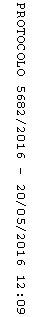 